ПРОЕКТ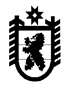 Совет Олонецкого городского поселения –представительный орган муниципального образованияРЕШЕНИЕот 22.02.2022                                           №   4В соответствии с пунктом 20 части 1 статьи 14 Федерального закона от 06.10.2003 № 131-ФЗ «Об общих принципах организации местного самоуправления в Российской Федерации», часть 5 статьи 30 Федеральным законом от 31.07.2020 № 248-ФЗ «О государственном контроле (надзоре) и муниципальном контроле в Российской Федерации», Уставом Олонецкого городского поселения, Совет Олонецкого городского поселения – представительный орган муниципального образования РЕШИЛ:Утвердить прилагаемые ключевые показатели и их целевые значения, индикативные показатели по муниципальному земельному контролю, осуществляемому в границах Олонецкого городского поселения.Настоящее решение вступает в силу со дня его официального опубликования, но не ранее 1 марта 2022 года.Настоящее решение подлежит обнародованию в установленном порядке.Глава Олонецкого городского поселения                                                              В.В. ТихоноваПриложение УТВЕРЖДЕНОРешением Совета Олонецкого городского поселения от 22.02.2022 № 4Ключевые показатели муниципального земельного контроля 
и их целевые значенияДоля устраненных нарушений обязательных требований от числа выявленных нарушений обязательных требований (целевое значение, %);Доля обоснованных жалоб на действия (бездействия) контрольного органа и (или) его должностных лиц при проведении контрольных мероприятий от общего количества поступивших жалоб (целевое значение, %);Доля решений, принятых по результатам контрольных мероприятий, отмененных контрольным органом и (или) судом, от общего количества решений (целевое значение, %).Индикативные показатели муниципального земельного контроляКоличество плановых контрольных (надзорных) мероприятий, проведенных за отчетный период.Количество внеплановых контрольных (надзорных) мероприятий, проведенных за отчетный период.Количество контрольных (надзорных) мероприятий с взаимодействием, проведенных за отчетный период:количество инспекционных визитов;количество рейдовых осмотров;количество документарных проверок;количество выездных проверок.Количество профилактических визитов, проведенных за отчетный период.Количество предостережений о недопустимости нарушения обязательных требований, объявленных за отчетный период.Количество контрольных (надзорных) мероприятий, по результатам которых выявлены нарушения обязательных требований, за отчетный период.Количество контрольных (надзорных) мероприятий, по итогам которых возбуждены дела об административных правонарушениях, за отчетный период.Сумма административных штрафов, наложенных по результатам контрольных (надзорных) мероприятий, за отчетный период.Количество направленных в органы прокуратуры заявлений о согласовании проведения контрольных (надзорных) мероприятий за отчетный период.Количество направленных в органы прокуратуры заявлений о согласовании проведения контрольных (надзорных) мероприятий, по которым органами прокуратуры отказано в согласовании, за отчетный период.Количество учтенных объектов контроля на конец отчетного периода, отнесенных к категории:среднего риска;умеренного риска;низкого риска.Общее количество жалоб, поданных контролируемыми лицами в досудебном порядке, за отчетный период.Количество жалоб, поданных контролируемыми лицами в досудебном порядке, в отношении которых контрольным (надзорным) органом был нарушен срок рассмотрения, за отчетный период.Количество контрольных (надзорных) мероприятий, проведенных с грубым нарушением требований к организации и осуществлению государственного контроля (надзора), а также результаты, которых были признаны недействительными и (или) отменены, за отчетный период.Об утверждении ключевых показателей и их целевых значений, индикативных показателей при осуществлении муниципального земельного контроля в границах Олонецкого городского поселения